РОССИЙСКАЯ ФЕДЕРАЦИЯРЕСПУБЛИКА  КАРЕЛИЯ СОВЕТ СУОЯРВСКОГО МУНИЦИПАЛЬНОГО ОКРУГА   VII сессия                                                                                                I  созывРЕШЕНИЕ   28.12.2022                                                                                                 № 78Об утверждении структуры администрации Суоярвского муниципального округа	В соответствии со статьей 37 Федерального закона от 06.10.2003 года № 131- ФЗ «Об общих принципах организации местного самоуправления в Российской Федерации, статьей 34 Устава Суоярвского муниципального округа, Совет Суоярвского муниципального округа РЕШИЛ:Утвердить структуру администрации Суоярвского муниципального округа в составе:Глава Суоярвского муниципального округа.Первый заместитель главы администрации Суоярвского муниципального округа.Заместитель главы администрации Суоярвского муниципального округа.Заместитель главы администрации Суоярвского муниципального округа.Управление делами:Юридический отдел.Общий отдел.Отдел по сопровождению деятельности Совета.Отдел по развитию предпринимательства и инвестиционной политики.Отдел по развитию инфраструктуры и благоустройства.Отдел по мобилизационной работе, гражданской обороне и чрезвычайным ситуациям.Отдел образования, культуры и социальной политики.Финансовое управление.Руководитель территориального органа местной администрации. Руководитель территориального органа местной администрации. Руководитель территориального органа местной администрации.  Руководитель территориального органа местной администрации.  Всего численность – 38 единиц.Признать утратившим силу Решение Совета депутатов муниципального образования «Суоярвский район» от 21 ноября 2019 года № 142 «Об утверждении структуры Администрации муниципального образования «Суоярвский район». Настоящее решение вступает в силу 31 декабря 2022 года.Председатель СоветаСуоярвского муниципального округа				   Н.В. ВасенинаГлава Суоярвского муниципального округа			    Р.В. Петров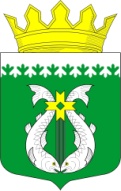 